Frodsham CE Primary School    Long Term Plan 2023/2024      Year 2Love each other, as God loves us.AutumnAutumnAutumnSpringSpringSummerSummerSummerChristian ValuesLoveRespectRespectKindnessCommunityFaithFaithResilienceRE(Year A)A visit will be made to St Luke’s Catholic ChurchCreationWhy do Christians look after their local environment?Why do Christians say thank you at harvest time?I can explain how Christians view the creation of the world and try to take care of it suggesting at least 2 reasons why Christians look after their local environment.I can begin to consider other views about how the world began.I can talk about how St Francis cared for creation.I can consider how I can be a steward for creation.I can suggest reasons why Christians say thank you at Harvest time.Good NewsHow does the Bible show Jesus living his life as good news?How do you know when you feel better inside or outside?I can describe details from a story Jesus told and details from a story about Jesus saying why he was a teacher and a leader.I can talk about what is important to me and relate it to a parable Jesus told and to the healing stories of Jesus.I can suggest how the healing stories might be important to Christians and why they believe Jesus was a healer.I can evaluate key teachings studied from the Bible and explain why they are important to Christians.I can say why Christians try to live their lives according to teachings in the Bible.IncarnationWhat does the visit of the magi tell Christians about Jesus?Why might Christians choose to follow Jesus?I can describe what people can learn from the Christmas story about Jesus the king.CreationWhy do Christians look after their local environment?Why do Christians say thank you at harvest time?I can explain how Christians view the creation of the world and try to take care of it suggesting at least 2 reasons why Christians look after their local environment.I can begin to consider other views about how the world began.I can talk about how St Francis cared for creation.I can consider how I can be a steward for creation.I can suggest reasons why Christians say thank you at Harvest time.Good NewsHow does the Bible show Jesus living his life as good news?How do you know when you feel better inside or outside?I can describe details from a story Jesus told and details from a story about Jesus saying why he was a teacher and a leader.I can talk about what is important to me and relate it to a parable Jesus told and to the healing stories of Jesus.I can suggest how the healing stories might be important to Christians and why they believe Jesus was a healer.I can evaluate key teachings studied from the Bible and explain why they are important to Christians.I can say why Christians try to live their lives according to teachings in the Bible.IncarnationWhat does the visit of the magi tell Christians about Jesus?Why might Christians choose to follow Jesus?I can describe what people can learn from the Christmas story about Jesus the king.CreationWhy do Christians look after their local environment?Why do Christians say thank you at harvest time?I can explain how Christians view the creation of the world and try to take care of it suggesting at least 2 reasons why Christians look after their local environment.I can begin to consider other views about how the world began.I can talk about how St Francis cared for creation.I can consider how I can be a steward for creation.I can suggest reasons why Christians say thank you at Harvest time.Good NewsHow does the Bible show Jesus living his life as good news?How do you know when you feel better inside or outside?I can describe details from a story Jesus told and details from a story about Jesus saying why he was a teacher and a leader.I can talk about what is important to me and relate it to a parable Jesus told and to the healing stories of Jesus.I can suggest how the healing stories might be important to Christians and why they believe Jesus was a healer.I can evaluate key teachings studied from the Bible and explain why they are important to Christians.I can say why Christians try to live their lives according to teachings in the Bible.IncarnationWhat does the visit of the magi tell Christians about Jesus?Why might Christians choose to follow Jesus?I can describe what people can learn from the Christmas story about Jesus the king.JudaismHow do Jews show faith through practices and celebrations?I can explain how Jews remember the Shabbat.I can explain the symbolism of the Shabbat meal.I can explain what God is One means.I can explain how Esther shows honesty and how this is remembered at Purim.I can explain how Jewish families and their communities celebrate Hanukkah.I can explain who the Jewish Matriarchs and Patriarchs are.DiscipleshipWhy do Christians make promises at baptism?I can explain why promises are made at infant baptism.I can talk about what happens in an Infant baptism.I can talk about what symbols I might see in an Infant baptism.I can talk about what promises are made at a baptism.I can talk about some of the hopes parents have at a baptism for their infant.I can talk about how Jesus was baptised.I can evaluate what it means to Christians to belong to a church.I can talk about what it means to belong and how this is special.I can talk about why some adults choose to be baptised.EasterHow does prayer help Christians start again?What do Christians believe about salvation (being rescued/found)?I can explain what part of the Lord’s prayer is about and how it might help Christians feel forgiven so they can start again.I can describe what Christians believe about salvation (being rescued/found)?(Using the stories studied Luke 15:8-10 Parable of the sheep & Parable of Lost Son Luke 15:11-32)JudaismHow do Jews show faith through practices and celebrations?I can explain how Jews remember the Shabbat.I can explain the symbolism of the Shabbat meal.I can explain what God is One means.I can explain how Esther shows honesty and how this is remembered at Purim.I can explain how Jewish families and their communities celebrate Hanukkah.I can explain who the Jewish Matriarchs and Patriarchs are.DiscipleshipWhy do Christians make promises at baptism?I can explain why promises are made at infant baptism.I can talk about what happens in an Infant baptism.I can talk about what symbols I might see in an Infant baptism.I can talk about what promises are made at a baptism.I can talk about some of the hopes parents have at a baptism for their infant.I can talk about how Jesus was baptised.I can evaluate what it means to Christians to belong to a church.I can talk about what it means to belong and how this is special.I can talk about why some adults choose to be baptised.EasterHow does prayer help Christians start again?What do Christians believe about salvation (being rescued/found)?I can explain what part of the Lord’s prayer is about and how it might help Christians feel forgiven so they can start again.I can describe what Christians believe about salvation (being rescued/found)?(Using the stories studied Luke 15:8-10 Parable of the sheep & Parable of Lost Son Luke 15:11-32)JudaismHow do Jews show faith through practices and celebrations?I can explain how Jews remember the Shabbat.I can explain the symbolism of the Shabbat meal.I can explain what God is One means.I can explain how Esther shows honesty and how this is remembered at Purim.I can explain how Jewish families and their communities celebrate Hanukkah.I can explain who the Jewish Matriarchs and Patriarchs are.DiscipleshipWhy do Christians make promises at baptism?I can explain why promises are made at infant baptism.I can talk about what happens in an Infant baptism.I can talk about what symbols I might see in an Infant baptism.I can talk about what promises are made at a baptism.I can talk about some of the hopes parents have at a baptism for their infant.I can talk about how Jesus was baptised.I can evaluate what it means to Christians to belong to a church.I can talk about what it means to belong and how this is special.I can talk about why some adults choose to be baptised.EasterHow does prayer help Christians start again?What do Christians believe about salvation (being rescued/found)?I can explain what part of the Lord’s prayer is about and how it might help Christians feel forgiven so they can start again.I can describe what Christians believe about salvation (being rescued/found)?(Using the stories studied Luke 15:8-10 Parable of the sheep & Parable of Lost Son Luke 15:11-32)IslamWho do Muslims believe in?What is important about some Muslim ceremonies?I can talk about who Muslims say Allah and Muhammad (pbuh) are e.g. 99 names of Allah / Prophet of God.I can describe at least three things that might happen at a Muslim baby’s naming ceremony.I can describe at least three things that might happen at a Muslim marriage.Free enquiry UnitWhat is religion?I can talk about what the word ‘religion’ means.I can talk about how religions have beliefs, values and rituals which we can learn about from sacred text.IslamWho do Muslims believe in?What is important about some Muslim ceremonies?I can talk about who Muslims say Allah and Muhammad (pbuh) are e.g. 99 names of Allah / Prophet of God.I can describe at least three things that might happen at a Muslim baby’s naming ceremony.I can describe at least three things that might happen at a Muslim marriage.Free enquiry UnitWhat is religion?I can talk about what the word ‘religion’ means.I can talk about how religions have beliefs, values and rituals which we can learn about from sacred text.RE(Year B)A visit will be made to St Luke’s Catholic ChurchLove each other as God loves usWhat does love teach about forgiveness?I can explain what the school vision ‘Love as God loves us’ means.GodIncarnationWhat does the visit of the magi tell Christians about Jesus?Why might Christians choose to follow Jesus?I can describe what people can learn from the Christmas story about Jesus the king.Love each other as God loves usWhat does love teach about forgiveness?I can explain what the school vision ‘Love as God loves us’ means.GodIncarnationWhat does the visit of the magi tell Christians about Jesus?Why might Christians choose to follow Jesus?I can describe what people can learn from the Christmas story about Jesus the king.Love each other as God loves usWhat does love teach about forgiveness?I can explain what the school vision ‘Love as God loves us’ means.GodIncarnationWhat does the visit of the magi tell Christians about Jesus?Why might Christians choose to follow Jesus?I can describe what people can learn from the Christmas story about Jesus the king.JudaismHow do Jews show faith through practices and celebrations?I can explain how Jews remember the Shabbat.I can explain the symbolism of the Shabbat meal.I can explain what God is One means.I can explain how Esther shows honesty and how this is remembered at Purim.I can explain how Jewish families and their communities celebrate Hanukkah.I can explain who the Jewish Matriarchs and Patriarchs are.I can talk about why some adults choose to be baptised.Holy SpiritEasterHow does prayer help Christians start again?What do Christians believe about salvation (being rescued/found)?I can explain what part of the Lord’s prayer is about and how it might help Christians feel forgiven so they can start again.I can describe what Christians believe about salvation (being rescued/found)?(Using the stories studied Luke 15:8-10 Parable of the sheep & Parable of Lost Son Luke 15:11-32)JudaismHow do Jews show faith through practices and celebrations?I can explain how Jews remember the Shabbat.I can explain the symbolism of the Shabbat meal.I can explain what God is One means.I can explain how Esther shows honesty and how this is remembered at Purim.I can explain how Jewish families and their communities celebrate Hanukkah.I can explain who the Jewish Matriarchs and Patriarchs are.I can talk about why some adults choose to be baptised.Holy SpiritEasterHow does prayer help Christians start again?What do Christians believe about salvation (being rescued/found)?I can explain what part of the Lord’s prayer is about and how it might help Christians feel forgiven so they can start again.I can describe what Christians believe about salvation (being rescued/found)?(Using the stories studied Luke 15:8-10 Parable of the sheep & Parable of Lost Son Luke 15:11-32)JudaismHow do Jews show faith through practices and celebrations?I can explain how Jews remember the Shabbat.I can explain the symbolism of the Shabbat meal.I can explain what God is One means.I can explain how Esther shows honesty and how this is remembered at Purim.I can explain how Jewish families and their communities celebrate Hanukkah.I can explain who the Jewish Matriarchs and Patriarchs are.I can talk about why some adults choose to be baptised.Holy SpiritEasterHow does prayer help Christians start again?What do Christians believe about salvation (being rescued/found)?I can explain what part of the Lord’s prayer is about and how it might help Christians feel forgiven so they can start again.I can describe what Christians believe about salvation (being rescued/found)?(Using the stories studied Luke 15:8-10 Parable of the sheep & Parable of Lost Son Luke 15:11-32)IslamWho do Muslims believe in?What is important about some Muslim ceremonies?I can talk about who Muslims say Allah and Muhammad (pbuh) are e.g. 99 names of Allah / Prophet of God.I can describe at least three things that might happen at a Muslim baby’s naming ceremony.I can describe at least three things that might happen at a Muslim marriage.Free enquiry UnitWhat is prayer?IslamWho do Muslims believe in?What is important about some Muslim ceremonies?I can talk about who Muslims say Allah and Muhammad (pbuh) are e.g. 99 names of Allah / Prophet of God.I can describe at least three things that might happen at a Muslim baby’s naming ceremony.I can describe at least three things that might happen at a Muslim marriage.Free enquiry UnitWhat is prayer?EnglishPathways to Write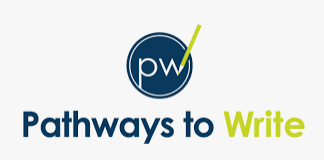 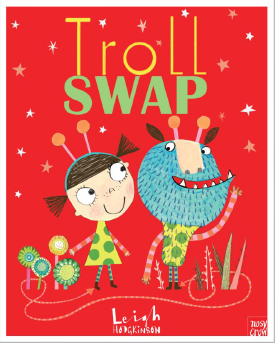 Troll SwapFiction - characterSpoken language:Listen and respondBuild vocabularyGive well-structured descriptions, explanations and narrativesParticipate in discussions, presentations, performances, role play, improvisations and debatesReading comprehension:Discuss the sequence of events in books and how items of information are relatedMake inferences on the basis of what is being said and doneAnswer and ask questionsPredict what might happen on the basis of what has been read so farParticipate in discussion about books, poems and other worksExplain and discuss their understanding of books, poems and other materialWriting composition:Write narratives about personal experiences and those of others (real and fictional)Write down ideas, key words, new vocabularyEncapsulate what is to be written, sentence by sentenceMake simple additions, revisions and corrections (greater depth only)Evaluate writing with the teacher and other pupilsRe-read to check that writing makes sense and that verbs to indicate time are used correctly and consistentlyProof-read to check for errors in spelling, grammar and punctuationWriting outcome:To write a story based upon the model text using the pupils’ ideas for charactersGreater depth writing outcome:To write a story about any two contrasting characters who swap placesGateway keys:Combine words to make sentencesJoin words and clauses using andSequence sentences to form short narrativesLeave spaces between wordsMastery keys:Plan or say out loud what is going to be written aboutUse punctuation correctly – full stops, capital lettersUse expanded noun phrases to describe and specifyUse subordination (because) and coordination (and)Feature keys:Use phrases from story languageCreate and describe charactersCreate and describe settingsUse past tense consistently and correctlyWrite in 3rd personSequence of events with beginning, middle and end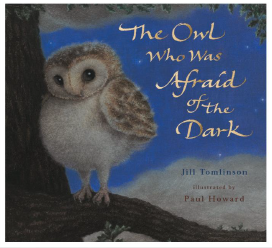 The Owl Who Was Afraid Of The DarkNon-chronological ReportSpoken language:Listen and respondAsk relevant questionsBuild vocabularyMaintain attention and participate actively in collaborative conversationsReading comprehension:Discuss the sequence of events in books and how items of information are relatedRead non-fiction books that are structured in different waysDraw on what is already known or on background information and vocabulary provided by the teacherMake inferences on the basis of what is being said and doneAnswer and ask questionsParticipate in discussion about books, poems and other worksExplain and discuss their understanding of books, poems and other materialWriting composition:Write for different purposesMake simple additions, revisions and corrections (greater depth only)Evaluate writing with the teacher and other pupilsProof-read to check for errors in spelling, grammar and punctuationRead aloud with intonationWriting outcome:To write a fact sheet about owls using information gathered from the textGreater depth writing outcome:To have greater choice in how to represent the information for example, in the choice of layout and sub-headings usedGateway keys:Sequence sentences to form short narrativesJoin words and clauses using andUse subordination (because)Add suffixes to verbs where no change is needed to the rootWrite expanded noun phrases to describe and specifyMastery keys:Use co-ordination (but, or)Add -ly to turn adjectives into adverbsWrite for different purposesUse commas to separate items in a listFeature keys:Specific vocabulary linked to the topicClear and precise descriptionPresent tenseTitleSub-HeadingsIntroductionGrouped informationFacts from researchThe Owl Who Was Afraid Of The DarkNon-chronological ReportSpoken language:Listen and respondAsk relevant questionsBuild vocabularyMaintain attention and participate actively in collaborative conversationsReading comprehension:Discuss the sequence of events in books and how items of information are relatedRead non-fiction books that are structured in different waysDraw on what is already known or on background information and vocabulary provided by the teacherMake inferences on the basis of what is being said and doneAnswer and ask questionsParticipate in discussion about books, poems and other worksExplain and discuss their understanding of books, poems and other materialWriting composition:Write for different purposesMake simple additions, revisions and corrections (greater depth only)Evaluate writing with the teacher and other pupilsProof-read to check for errors in spelling, grammar and punctuationRead aloud with intonationWriting outcome:To write a fact sheet about owls using information gathered from the textGreater depth writing outcome:To have greater choice in how to represent the information for example, in the choice of layout and sub-headings usedGateway keys:Sequence sentences to form short narrativesJoin words and clauses using andUse subordination (because)Add suffixes to verbs where no change is needed to the rootWrite expanded noun phrases to describe and specifyMastery keys:Use co-ordination (but, or)Add -ly to turn adjectives into adverbsWrite for different purposesUse commas to separate items in a listFeature keys:Specific vocabulary linked to the topicClear and precise descriptionPresent tenseTitleSub-HeadingsIntroductionGrouped informationFacts from research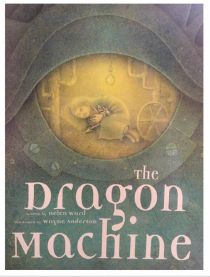 Dragon MachineFiction - AdventureSpoken language:Ask relevant questionsBuild vocabularyArticulate and justify answersUse spoken language: speculating, hypothesising, imagining and exploring ideasReading comprehension:Check the text makes senseMake inferences on the basis of what is being said and doneAnswer and ask questionsPredict what might happen on the basis of what has been read so farWriting composition:Plan or say out loud what is going to be written aboutWrite down ideas, key words, new vocabularyEncapsulate what is to be written, sentence by sentenceMake simple additions, revisions and correctionsEvaluate writing with the teacher and other pupilsRe-read to check that writing makes sense and that verbs to indicate time are used correctly and consistentlyProof-read to check for errors in spelling, grammar and punctuationRead aloud with intonationWriting outcome:To write a story based upon the model text using own ideas for a change of character and machineGreater depth writing outcome:To write the story in first person from new character’s point of view to allow for description of emotions and viewpoint throughout the storyGateway keys:Use subordination (because) and coordination (and)Write expanded noun phrases to describe and specifyUse punctuation correctly – full stop, capital lettersAdd suffixes to verbs where no change is needed to the root (Y1)Mastery keys:Write sentences with different forms: statement, question, exclamation, commandUse subordination (apply because, introduce when)Use present and past tenses correctly and consistently (some progressive)Read aloud with intonationUse punctuation correctly - exclamation marks, question marksFeature keys:Use phrases from story languageCreate and describe charactersCreate and describe settingsUse past tense consistently and correctlyWrite in 3rd personSequence of events with beginning, middle and end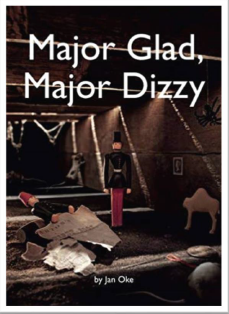 Major Glad, Major DizzyRecount - DiarySpoken language:Listen and respondAsk relevant questionsBuild vocabularyParticipate in discussions, presentations, performances, role play, improvisations and debatesReading comprehension:Read non-fiction books that are structured in different waysDiscuss and clarify the meaning of wordsAnswer and ask questionsPredict what might happen on the basis of what has been read so farExplain and discuss their understanding of books, poems and other materialWriting composition:Write narratives about personal experiences and those of others (real or fictional)Write poetryPlan or say out loud what is going to be written aboutWrite down ideas, key words, new vocabularyEncapsulate what is to be written, sentence by sentenceMake simple additions, revisions and correctionsEvaluate writing with the teacher and other pupilsRe-read to check that writing makes sense and that verbs to indicate time are used correctly and consistentlyProof-read to check for errors in spelling, grammar and punctuationWriting outcome:To write a recount of historical events from the text from Major Glad’s point of viewGreater depth writing outcome:Include in the diary how Major Dizzy felt. What did Major Glad notice about him?Gateway keys:Use subordination (when, because)Write expanded noun phrases to describe and specifyUse punctuation correctly – full stop, capital lettersSome accurate use of exclamation marks, question marksMastery keys:Use the progressive form of verbs in the present and past tenseUse present and past tenses correctly and consistentlyUse subordination (apply because, when; introduce that)Write down ideas, key words, new vocabularyUse punctuation correctly introduce apostrophe for the possessive (singular)Feature keys:Include detail and description to inform the readerWrite in 1st personUse consistent past tenseOrder events with adverbs of timeInclude personal comments and own viewpointSet the scene with a clear opening and establish the contextFinish with a closing statement with personal comment or summary e.g. What an amazing day we all had!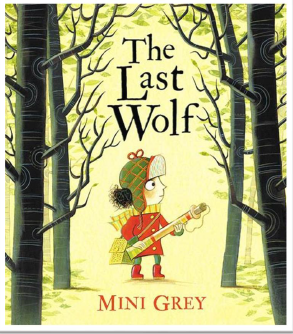 The Last WolfLetterSpoken language:Articulate and justify answersMaintain attention and participate in collaborative conversationsSpeak audibly and fluentlyParticipate in discussions, presentations, performances, role play, improvisations and debatesReading comprehension:Listen to, discuss and express views about a wide range of books at a level beyond that which can be read independentlyBecome familiar with and re-tell a wider range of traditional talesRecognise simple recurring literary languageDraw on what is already known and on background information and vocabulary provided by the teacherPredict what might happen on the basis of what has been read so farWriting composition:Write narratives about personal experiences and those of others (real and fictional)Write about real eventsWrite for different purposesPlan or say out loud what is going to be written aboutMake simple additions, revisions and correctionsEvaluate writing with the teacher and other pupilsRe-read to check that writing makes sense and that verbs to indicate time are used correctly and consistentlyProof-read to check for errors in spelling, grammar and punctuationWriting outcome:To write a letter in role persuading characters to save the treesGreater depth writing outcome:To write a letter as themselves persuading local people to save the treesGateway keys:Use the progressive form of verbs in the present and past tenseSome use of subordination (because, when) and coordination (and, but)Use punctuation correctly (as taught so far)Write sentences with different forms: statement, question, exclamation, commandMastery keys:Use subordination (if, that)Add -er and -est to adjectivesUse homophones and near homophonesUse punctuation correctly – apostrophes for contracted formsFeature keys:Include detail and description to inform the readerUse a range of sentence forms to address the readerWrite in 1st personInclude personal comments and own viewpointUse openings and closings e.g. dear, opening statement to state why we are writing, fromThe Last WolfLetterSpoken language:Articulate and justify answersMaintain attention and participate in collaborative conversationsSpeak audibly and fluentlyParticipate in discussions, presentations, performances, role play, improvisations and debatesReading comprehension:Listen to, discuss and express views about a wide range of books at a level beyond that which can be read independentlyBecome familiar with and re-tell a wider range of traditional talesRecognise simple recurring literary languageDraw on what is already known and on background information and vocabulary provided by the teacherPredict what might happen on the basis of what has been read so farWriting composition:Write narratives about personal experiences and those of others (real and fictional)Write about real eventsWrite for different purposesPlan or say out loud what is going to be written aboutMake simple additions, revisions and correctionsEvaluate writing with the teacher and other pupilsRe-read to check that writing makes sense and that verbs to indicate time are used correctly and consistentlyProof-read to check for errors in spelling, grammar and punctuationWriting outcome:To write a letter in role persuading characters to save the treesGreater depth writing outcome:To write a letter as themselves persuading local people to save the treesGateway keys:Use the progressive form of verbs in the present and past tenseSome use of subordination (because, when) and coordination (and, but)Use punctuation correctly (as taught so far)Write sentences with different forms: statement, question, exclamation, commandMastery keys:Use subordination (if, that)Add -er and -est to adjectivesUse homophones and near homophonesUse punctuation correctly – apostrophes for contracted formsFeature keys:Include detail and description to inform the readerUse a range of sentence forms to address the readerWrite in 1st personInclude personal comments and own viewpointUse openings and closings e.g. dear, opening statement to state why we are writing, from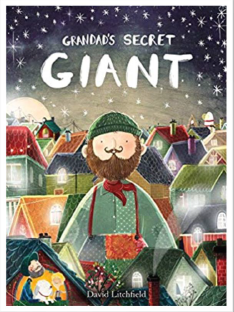 Grandad’s Secret GiantFiction - MoralSpoken language:Give well-structured descriptions, explanations and narrativesListen and respondAsk relevant questionsParticipate in discussions, presentations, performances, role play, improvisations and debatesReading comprehension:Discuss the sequence of events in books and how items of information are related.Make inferences on the basis of what is being said and doneAsk and answer questionsPredict what might happen on the basis of what has been read so far.Listen to, discuss and express views about a wide range of books at a level beyond that which can be read independently.Writing composition:Write poetryWrite for different purposesMake simple additions, revisions and correctionsEvaluate writing with the teacher and other pupilsRe-read to check that writing makes sense and that verbs to indicate time are used correctly and consistentlyWrite for different purposesProof-read to check for errors in spelling, grammar and punctuationWriting outcome:To write own version of the story with a focus on morals and acceptance of othersGreater depth writing outcome:To write own version of the story including the point of view of the giant characterGateway keys:Use subordination (if, that)Add -er and -est to adjectivesUse homophones and near homophonesUse punctuation correctly – apostrophes for contracted formsMastery keys:Use present and past tenses correctly and consistently including the progressive formUse subordination (using when, if, that, or because) and co-ordination (using or, and, or but)Use expanded noun phrases to describe and specifyAdd suffixes to spell longer words e.g -ment,- fulFeature keys:Use phrases from story languageCreate and describe charactersCreate and describe settingsSequence of eventsSection story into beginning, middle and endUse 3rd person consistentlyUse tenses appropriatelyMathematicsWhite Rose HubNumber – Place valueNumber – Addition and subtractionGeometry –ShapeClick here for small stepsNumber – Place valueNumber – Addition and subtractionGeometry –ShapeClick here for small stepsNumber – Place valueNumber – Addition and subtractionGeometry –ShapeClick here for small stepsMeasurement – MoneyNumber – Multiplication and DivisionMeasurement – Length and HeightMeasurement – Mass, Capacity and TemperatureClick here for small stepsMeasurement – MoneyNumber – Multiplication and DivisionMeasurement – Length and HeightMeasurement – Mass, Capacity and TemperatureClick here for small stepsNumber – FractionsMeasurement – TimeStatisticsGeometry  – Position and DirectionClick here for small stepsNumber – FractionsMeasurement – TimeStatisticsGeometry  – Position and DirectionClick here for small stepsNumber – FractionsMeasurement – TimeStatisticsGeometry  – Position and DirectionClick here for small stepsScienceUses of everyday materialsIn this unit children will focus on:Identifying & comparing different materialsMaterials used to build landmarks around FrodshamUses of different materialsExploring how materials can be changed by squashing, bending, twisting & stretchingUses of everyday materialsIn this unit children will focus on:Identifying & comparing different materialsMaterials used to build landmarks around FrodshamUses of different materialsExploring how materials can be changed by squashing, bending, twisting & stretchingUses of everyday materialsIn this unit children will focus on:Identifying & comparing different materialsMaterials used to build landmarks around FrodshamUses of different materialsExploring how materials can be changed by squashing, bending, twisting & stretchingPlantsIn this unit the children will focus on:What plants and seeds need to growGrowth – seeds and bulbsAnimals including HumansIn this unit children will focus on:  Exercise and healthy livingWhat animals and humans need to surviveAnimals have offspring, which grow to be adults.Living Things and their HabitatsThis unit will focus on:HabitatsLiving and non-living thingsEarly food chainsLiving Things and their HabitatsThis unit will focus on:HabitatsLiving and non-living thingsEarly food chainsSREWe will follow the Christopher Winter scheme of work and cover:understand that some people have fixed ideas about what boys and girls can dodescribe the difference between male and female babiesdescribe some differences between male and female animalsunderstand that making a new life needs a male and a femalePSHEPSHE Association and KapowRelationshipsFamilies and friendshipsMaking friends; feeling lonely and getting helpSafe relationshipsManaging secrets; resisting pressure and getting help; recognising hurtful behaviourRespecting ourselves and othersRecognising things in common and differences; playing and working cooperatively; sharing opinionsNo OutsidersCan I Join Your Club? John Kelly and Steph LaberisHow to Be A Lion Ed VereRelationshipsFamilies and friendshipsMaking friends; feeling lonely and getting helpSafe relationshipsManaging secrets; resisting pressure and getting help; recognising hurtful behaviourRespecting ourselves and othersRecognising things in common and differences; playing and working cooperatively; sharing opinionsNo OutsidersCan I Join Your Club? John Kelly and Steph LaberisHow to Be A Lion Ed VereRelationshipsFamilies and friendshipsMaking friends; feeling lonely and getting helpSafe relationshipsManaging secrets; resisting pressure and getting help; recognising hurtful behaviourRespecting ourselves and othersRecognising things in common and differences; playing and working cooperatively; sharing opinionsNo OutsidersCan I Join Your Club? John Kelly and Steph LaberisHow to Be A Lion Ed VereLiving in the Wider WorldBelonging to a community	Belonging to a group; roles and responsibilities; being the same and different in the communityMedia literacy and digital resilience The internet in everyday life; online content and informationMoney and workWhat money is; needs and wants; looking after moneyNo OutsidersThe Great big Book Of Families Mary Hoffman and Ros AsquithWe Are Welcome Alexandra Penfold and Suzanne KaufmanLiving in the Wider WorldBelonging to a community	Belonging to a group; roles and responsibilities; being the same and different in the communityMedia literacy and digital resilience The internet in everyday life; online content and informationMoney and workWhat money is; needs and wants; looking after moneyNo OutsidersThe Great big Book Of Families Mary Hoffman and Ros AsquithWe Are Welcome Alexandra Penfold and Suzanne KaufmanHealth and Well-beingPhysical health and mental wellbeingWhy sleep is important; medicines and keeping healthy; keeping teeth healthy; managing feelings and asking for helpGrowing and changingGrowing older; naming body parts; moving class or yearKeeping safeSafety in different environments; risk and safety at home; emergenciesNo OutsidersWhat The Jacdaw Saw Julia Donaldson and Nick SharrattAmazing Steve AntonyHealth and Well-beingPhysical health and mental wellbeingWhy sleep is important; medicines and keeping healthy; keeping teeth healthy; managing feelings and asking for helpGrowing and changingGrowing older; naming body parts; moving class or yearKeeping safeSafety in different environments; risk and safety at home; emergenciesNo OutsidersWhat The Jacdaw Saw Julia Donaldson and Nick SharrattAmazing Steve AntonyHealth and Well-beingPhysical health and mental wellbeingWhy sleep is important; medicines and keeping healthy; keeping teeth healthy; managing feelings and asking for helpGrowing and changingGrowing older; naming body parts; moving class or yearKeeping safeSafety in different environments; risk and safety at home; emergenciesNo OutsidersWhat The Jacdaw Saw Julia Donaldson and Nick SharrattAmazing Steve AntonyArt and DesignFCE Long Term Plan and KapowPainting and mixed media – Life in ColourPupils know how to:Mix a variety of shades of a secondary colour.Make choices about amounts of paint to use when mixing a particular colour.Match colours seen around them.Create texture using different painting tools.Make textured paper to use in a collage.Choose and shape collage materials eg cutting, tearing.Compose a collage, arranging andoverlapping pieces for contrast and effect.Add painted detail to a collage toenhance/improve it.Painting and mixed media – Life in ColourPupils know how to:Mix a variety of shades of a secondary colour.Make choices about amounts of paint to use when mixing a particular colour.Match colours seen around them.Create texture using different painting tools.Make textured paper to use in a collage.Choose and shape collage materials eg cutting, tearing.Compose a collage, arranging andoverlapping pieces for contrast and effect.Add painted detail to a collage toenhance/improve it.Painting and mixed media – Life in ColourPupils know how to:Mix a variety of shades of a secondary colour.Make choices about amounts of paint to use when mixing a particular colour.Match colours seen around them.Create texture using different painting tools.Make textured paper to use in a collage.Choose and shape collage materials eg cutting, tearing.Compose a collage, arranging andoverlapping pieces for contrast and effect.Add painted detail to a collage toenhance/improve it.Craft and Design – Map it outPupils know how to:Draw a map to illustrate a journey.Separate wool fibres ready to make felt.Lay wool fibres in opposite directions to make felt.Roll and squeeze the felt to make the fibres stick together.Add details to felt by twisting small amounts of wool.Choose which parts of their drawn map to represent in their ‘stained glass’.Overlap cellophane/tissue to create new colours.Draw a design onto a printing polystyrene tile without pushing the pencil right through the surface.Apply paint or ink using a printing roller.Smooth a printing tile evenly to transfer animage.Try out a variety of ideas for adapting prints into 2D or 3D artworks.Craft and Design – Map it outPupils know how to:Draw a map to illustrate a journey.Separate wool fibres ready to make felt.Lay wool fibres in opposite directions to make felt.Roll and squeeze the felt to make the fibres stick together.Add details to felt by twisting small amounts of wool.Choose which parts of their drawn map to represent in their ‘stained glass’.Overlap cellophane/tissue to create new colours.Draw a design onto a printing polystyrene tile without pushing the pencil right through the surface.Apply paint or ink using a printing roller.Smooth a printing tile evenly to transfer animage.Try out a variety of ideas for adapting prints into 2D or 3D artworks.Sculpture and 3D – Clay HousesPupils know how to:Smooth and flatten clay.Roll clay into a cylinder or ball.Make different surface marks in clay.Make a clay pinch pot.Mix clay slip using clay and water.Join two clay pieces using slip.Make a relief clay sculpture.Use hands in different ways as a tool to manipulate clay.Use clay tools to score clay.Sculpture and 3D – Clay HousesPupils know how to:Smooth and flatten clay.Roll clay into a cylinder or ball.Make different surface marks in clay.Make a clay pinch pot.Mix clay slip using clay and water.Join two clay pieces using slip.Make a relief clay sculpture.Use hands in different ways as a tool to manipulate clay.Use clay tools to score clay.Sculpture and 3D – Clay HousesPupils know how to:Smooth and flatten clay.Roll clay into a cylinder or ball.Make different surface marks in clay.Make a clay pinch pot.Mix clay slip using clay and water.Join two clay pieces using slip.Make a relief clay sculpture.Use hands in different ways as a tool to manipulate clay.Use clay tools to score clay.ComputingSwitched OnWe are astronautsHave a clear understanding of algorithms as sequences of instructions.Convert simple algorithms to programs.Predict what a simple program will do.Spot and fix (debug) errors in their programs. Outcome: A Scratch program in which a spritemoves around the screenWe are astronautsHave a clear understanding of algorithms as sequences of instructions.Convert simple algorithms to programs.Predict what a simple program will do.Spot and fix (debug) errors in their programs. Outcome: A Scratch program in which a spritemoves around the screenWe are games testersDescribe carefully what happens in computer games.Use logical reasoning to make predictions of what a program will do.Test these predictions.Think critically about computer games and their use.Be aware of how to use games safely and in balance with other activities. Outcome: Notes on how games work, as text, audio orscreencast videoWe are photographersConsider the technical and artistic merits of photographs.Use a digital camera or camera app.Take digital photographs.Review and reject or pick the images they take.Edit and enhance their photographs.Select their best images to include in a shared portfolio. Outcome: A class portfolio of original photographsWe are researchersDevelop collaboration skills through working as part of a group.
Develop research skills through searching for information on the internet.Improve note-taking skills through the use of mind mapping.
Develop presentation skills through creating and delivering a short multimedia presentation. Outcome: Mind maps and a two-minute multimediapresentation for a specific audienceWe are detectivesUnderstand that email can be used to communicate.Develop skills in opening, composing and sending emails.Gain skills in opening and listening to audio files on the computer.Use appropriate language in emails.Develop skills in editing and formatting text in emails.Be aware of online safety issues when using email. Outcome: Class emails requesting information to solve a mysteryWe are detectivesUnderstand that email can be used to communicate.Develop skills in opening, composing and sending emails.Gain skills in opening and listening to audio files on the computer.Use appropriate language in emails.Develop skills in editing and formatting text in emails.Be aware of online safety issues when using email. Outcome: Class emails requesting information to solve a mysteryWe are zoologistsSort and classify a group of items by answering questions.Collect data using tick charts or tally charts.Use simple charting software to produce pictograms and other basic charts.Take, edit and enhance photographs.Record information on a digital map. Outcome: Charts and maps showing bugs found in differentlocationsDesign TechnologyProjects on a PageCooking and NutritionFocus –Preparing fruit & vegetables (Where food comes from)Product – Fruit smoothiesTechnical knowledge and understanding Understand where a range of fruit and vegetables come from e.g. farmed or grown at home. Know and use technical and sensory vocabulary relevant to the project. Designing Design appealing products for a particular user based on simple design criteria. Generate initial ideas and design criteria through investigating a variety of fruit and vegetables. Communicate these ideas through talk and drawings. Making Use simple utensils and equipment to e.g. peel, cut, slice, squeeze, grate and chop safely. Select from a range of fruit and vegetables according to their characteristics e.g. colour, texture and taste to create a chosen product. Evaluating Taste and evaluate a range of fruit and vegetables to determine the intended user’s preferences. Evaluate ideas and finished products against design criteria, including intended user and purpose.Cooking and NutritionFocus –Preparing fruit & vegetables (Where food comes from)Product – Fruit smoothiesTechnical knowledge and understanding Understand where a range of fruit and vegetables come from e.g. farmed or grown at home. Know and use technical and sensory vocabulary relevant to the project. Designing Design appealing products for a particular user based on simple design criteria. Generate initial ideas and design criteria through investigating a variety of fruit and vegetables. Communicate these ideas through talk and drawings. Making Use simple utensils and equipment to e.g. peel, cut, slice, squeeze, grate and chop safely. Select from a range of fruit and vegetables according to their characteristics e.g. colour, texture and taste to create a chosen product. Evaluating Taste and evaluate a range of fruit and vegetables to determine the intended user’s preferences. Evaluate ideas and finished products against design criteria, including intended user and purpose.Cooking and NutritionFocus –Preparing fruit & vegetables (Where food comes from)Product – Fruit smoothiesTechnical knowledge and understanding Understand where a range of fruit and vegetables come from e.g. farmed or grown at home. Know and use technical and sensory vocabulary relevant to the project. Designing Design appealing products for a particular user based on simple design criteria. Generate initial ideas and design criteria through investigating a variety of fruit and vegetables. Communicate these ideas through talk and drawings. Making Use simple utensils and equipment to e.g. peel, cut, slice, squeeze, grate and chop safely. Select from a range of fruit and vegetables according to their characteristics e.g. colour, texture and taste to create a chosen product. Evaluating Taste and evaluate a range of fruit and vegetables to determine the intended user’s preferences. Evaluate ideas and finished products against design criteria, including intended user and purpose.TextilesFocus – Templates & Joining techniquesProduct – Simple bagTechnical knowledge and understanding Understand how simple 3-D textile products are made, using a template to create two identical shapes. Understand how to join fabrics using different techniques e.g. running stitch, glue, over stitch, stapling. Explore different finishing techniques e.g. using painting, fabric crayons, stitching, sequins, buttons and ribbons. Know and use technical vocabulary relevant to the project. Designing Design a functional and appealing product for a chosen user and purpose based on simple design criteria. Generate, develop, model and communicate their ideas as appropriate through talking, drawing, templates, mock-ups and information and communication technology. Making Select from and use a range of tools and equipment to perform practical tasks such as marking out, cutting, joining and finishing. Select from and use textiles according to their characteristics. Evaluating Explore and evaluate a range of existing textile products relevant to the project being undertaken. Evaluate their ideas throughout and their final products against original design criteria. TextilesFocus – Templates & Joining techniquesProduct – Simple bagTechnical knowledge and understanding Understand how simple 3-D textile products are made, using a template to create two identical shapes. Understand how to join fabrics using different techniques e.g. running stitch, glue, over stitch, stapling. Explore different finishing techniques e.g. using painting, fabric crayons, stitching, sequins, buttons and ribbons. Know and use technical vocabulary relevant to the project. Designing Design a functional and appealing product for a chosen user and purpose based on simple design criteria. Generate, develop, model and communicate their ideas as appropriate through talking, drawing, templates, mock-ups and information and communication technology. Making Select from and use a range of tools and equipment to perform practical tasks such as marking out, cutting, joining and finishing. Select from and use textiles according to their characteristics. Evaluating Explore and evaluate a range of existing textile products relevant to the project being undertaken. Evaluate their ideas throughout and their final products against original design criteria. Mechanisms Focus – Wheels & AxelsProduct – Vehicle for an imaginary/story characterTechnical knowledge and understanding Explore and use wheels, axles and axle holders. Distinguish between fixed and freely moving axles. Know and use technical vocabulary relevant to the project. Designing Generate initial ideas and simple design criteria through talking and using own experiences.   Develop and communicate ideas through drawings and mock-ups. Making Select from and use a range of tools and equipment to perform practical tasks such as cutting and joining to allow movement and finishing. Select from and use a range of materials and components such as paper, card, plastic and wood according to their characteristics. Evaluating Explore and evaluate a range of products with wheels and axles. Evaluate their ideas throughout and their products against original criteria. Mechanisms Focus – Wheels & AxelsProduct – Vehicle for an imaginary/story characterTechnical knowledge and understanding Explore and use wheels, axles and axle holders. Distinguish between fixed and freely moving axles. Know and use technical vocabulary relevant to the project. Designing Generate initial ideas and simple design criteria through talking and using own experiences.   Develop and communicate ideas through drawings and mock-ups. Making Select from and use a range of tools and equipment to perform practical tasks such as cutting and joining to allow movement and finishing. Select from and use a range of materials and components such as paper, card, plastic and wood according to their characteristics. Evaluating Explore and evaluate a range of products with wheels and axles. Evaluate their ideas throughout and their products against original criteria. Mechanisms Focus – Wheels & AxelsProduct – Vehicle for an imaginary/story characterTechnical knowledge and understanding Explore and use wheels, axles and axle holders. Distinguish between fixed and freely moving axles. Know and use technical vocabulary relevant to the project. Designing Generate initial ideas and simple design criteria through talking and using own experiences.   Develop and communicate ideas through drawings and mock-ups. Making Select from and use a range of tools and equipment to perform practical tasks such as cutting and joining to allow movement and finishing. Select from and use a range of materials and components such as paper, card, plastic and wood according to their characteristics. Evaluating Explore and evaluate a range of products with wheels and axles. Evaluate their ideas throughout and their products against original criteria. GeographyFCE Long Term PlanConsolidate the United Kingdom’s countries, as well as the capitals.Consolidate the United Kingdom’s countries, as well as the capitals.Consolidate the United Kingdom’s countries, as well as the capitals.Use world maps, atlases and globes to identify the United Kingdom and its countries, continents and oceans.Name and locate the world’s seven continents and five oceans.Use simple compass directions (North, South, East and West) and locational and directional language (for example, near and far; left and right), to describe the location of features and routes on a map.Use aerial photographs and plan perspectives to recognise landmarks and basic and human features; devise a simple map; and use and construct basic symbols in a key.Use world maps, atlases and globes to identify the United Kingdom and its countries, continents and oceans.Name and locate the world’s seven continents and five oceans.Use simple compass directions (North, South, East and West) and locational and directional language (for example, near and far; left and right), to describe the location of features and routes on a map.Use aerial photographs and plan perspectives to recognise landmarks and basic and human features; devise a simple map; and use and construct basic symbols in a key.Understand geographical similarities and differences through studying the human and physical geography of a small area of the United Kingdom and a small area in a contrasting non-European country. Understand geographical similarities and differences through studying the human and physical geography of a small area of the United Kingdom and a small area in a contrasting non-European country. Understand geographical similarities and differences through studying the human and physical geography of a small area of the United Kingdom and a small area in a contrasting non-European country. HistoryFCE Long Term PlanEvents beyond living memory that are significant nationally or globally. The Great Fire of London.Florence Nightingale and Mary Seacole, compare to a modern medical person.Remembrance DayGuy FawkesEvents beyond living memory that are significant nationally or globally. The Great Fire of London.Florence Nightingale and Mary Seacole, compare to a modern medical person.Remembrance DayGuy FawkesEvents beyond living memory that are significant nationally or globally. The Great Fire of London.Florence Nightingale and Mary Seacole, compare to a modern medical person.Remembrance DayGuy FawkesSignificant historical events, people and places within Frodsham. (St Laurence Church, Frodsham market, the significance of bees)Significant historical events, people and places within Frodsham. (St Laurence Church, Frodsham market, the significance of bees)Significant historical events, people and places within Frodsham. (St Laurence Church, Frodsham market, the significance of bees)MusicKapowOrchestral instruments (Traditional Stories)To know that musical instruments can be used to create ‘real life’ sound effects.To know that woodwind instruments, like flutes, are played by blowing air into or across a mouthpiece.To know that stringed instruments, like violins, make a sound when their strings vibrate.To know that a brass instrument is played by vibrating your lips against the mouthpiece.To know that some tuned instruments have a lower range of pitches and some have a higher range of pitches.Orchestral instruments (Traditional Stories)To know that musical instruments can be used to create ‘real life’ sound effects.To know that woodwind instruments, like flutes, are played by blowing air into or across a mouthpiece.To know that stringed instruments, like violins, make a sound when their strings vibrate.To know that a brass instrument is played by vibrating your lips against the mouthpiece.To know that some tuned instruments have a lower range of pitches and some have a higher range of pitches.Dynamics, Timbre, Tempo and Motifs(Space)To know that a ‘soundscape’ is a landscape created using only sounds.To know that a composer is someone who creates music and writes it down.To understand that a motif is a ‘sound idea’ that can be repeated throughout a piece of music.On this island: British songs and soundsTo know that folk music represents the traditions or culture of a place and is often passed on by being played rather than written down.To know that ‘duration’ means how long a note, phrase or whole piece of music lasts.To know that a composition is a collection of musical elements, like the melody, percussion, dynamics etc that together make a piece of music.African call and response(Animals)To know that dynamics can change the effect a sound has on the audience.To know that the long and short sounds of a spoken phrase can be represented by a rhythm.To understand that structure means the organisation of sounds within music, e.g. a chorus and verse pattern in a song.To understand that the tempo of a musical phrase can be changed to achieve a different effect.To understand that an instrument can be matched to an animal noise based on its timbre.Musical MeTo understand that ‘melody’ means a tune.To know that ‘notation’ means writing music down so that someone else can play it.To understand that ‘accompaniment’ can mean playing instruments along with a song.To understand that a melody is made up from high and low pitched notes played one after the other, making a tune.Musical MeTo understand that ‘melody’ means a tune.To know that ‘notation’ means writing music down so that someone else can play it.To understand that ‘accompaniment’ can mean playing instruments along with a song.To understand that a melody is made up from high and low pitched notes played one after the other, making a tune.Myths and LegendsI know that a graphic score can show a picture of the structure of music.To know that a graphic score can show a picture of the layers, or ‘texture’, of a piece of music.To know that ‘Tintagel’ is an example of a ‘symphonic poem’ written by Arthur Bax in 1917.PEComplete PEHealth and WellbeingThe focus of the learning is to consolidate our understanding of agility, balancing and coordination and when this is applied during sport.

Pupils will develop different ways of moving at speed and will understand the consequences of not being agile.Pupils will explore different ways of balancing with a partner and understand which sports require more than one person to balance together to be successful.Pupils will understand what feet eye coordination means and will start to develop their kicking and dribbling skills to develop their feet eye coordination skills when playing sport.Dodging The focus of the learning is to explore dodging and learn how to dodge effectively and apply this to game.The focus of the learning is to apply pupils' knowledge of how, where and why to dodge, into game situations.

Pupils will learn the roles of attacking and defending and start to understand when we attack and when we defend while working in a team as part of a competition.Health and WellbeingThe focus of the learning is to consolidate our understanding of agility, balancing and coordination and when this is applied during sport.

Pupils will develop different ways of moving at speed and will understand the consequences of not being agile.Pupils will explore different ways of balancing with a partner and understand which sports require more than one person to balance together to be successful.Pupils will understand what feet eye coordination means and will start to develop their kicking and dribbling skills to develop their feet eye coordination skills when playing sport.Dodging The focus of the learning is to explore dodging and learn how to dodge effectively and apply this to game.The focus of the learning is to apply pupils' knowledge of how, where and why to dodge, into game situations.

Pupils will learn the roles of attacking and defending and start to understand when we attack and when we defend while working in a team as part of a competition.Jumping The focus of learning is to recap jumping, in different directions, at different speeds and different levels.

Pupils will begin to understand the different reasons when, where and why we jump in different ways.The focus of learning is for pupils to begin to develop their understanding of how to jump and skip efficiently and apply this to a game, a competition and a tournament.

Pupils will recap how we jump, applying the most effective technique using our head, arms and feet and how this affects our bodies.Gymnastics – LinkingThe focus of the learning is to apply 'champion gymnastics' to explore different movements that pupils can link together jump, roll and balance on and off apparatus, creating sequences. The focus of the learning is for pupils to perform their completed sequences.
Team buildingThe focus of the learning is to introduce teamwork.

Pupils will understand why it is important to include everyone when working as a team and how it feels to be left out.

Pupils will start to learn and understand what makes an effective team and to trust their team. Pupils will to develop their communication and cooperation skills, enabling them to create strategies to complete a challenge and solve a problem.Dance – explorersThe focus of the learning is to respond to the stimulus using a range of different, controlled movements.Pupils will show how to control and co-ordinate their bodies to perform movements that represent an explorer preparing for an expedition.The focus of the learning is to develop our character work, adding movements, expression and emotion to our motif. Pupils will create a 'frozen' position showing a reaction creating an emotion.Pupils will develop motifs with a partner including some different elements of choreography.Hands The focus of the learning is to develop and consolidate pupils' execution of an underarm throw and to further extend their understanding of why we need to be accurate when we throw.Pupils will experience a competition against other pupils, developing their ability to collaborate.The focus of the learning is for pupils to work in a team, applying their understanding of underarm throwing and the basic principles of attack vs defence to win a game and to beat and opponent.The focus of the learning is for pupils to introduce overarm throwing, applying their understanding of overarm throwing to win a game or competition.Gymnastics – pathwaysThe focus of the learning is to apply 'champion gymnastics' exploring different pathways (zig-zag, curved), creating movements that pupils can link together on apparatus into a sequence. Pupils will perform their completed sequences.FeetThe focus of learning is to develop dribbling using our feet in order to keep control and possession of the ball.The focus of learning is to develop and combine passing and receiving using our feet in order to keep possession of the ball and score a point as a team.Games for UnderstandingThe focus of the learning is to create and understand simple attacking principles, applying them as a team into a game.Pupils will develop their understanding of what 'attacking' and ‘defending’ means and when and why we attack as a team during a game.The focus of the learning is to understand the transition from defence into attack and apply these tactics to a team game. Pupils will learn that during a game their role will change (from defence to attack) and that they need to keep adapting their role to meet the needs of the game.Pupils will develop their understanding of how their role changes from defence to attack.FeetThe focus of learning is to develop dribbling using our feet in order to keep control and possession of the ball.The focus of learning is to develop and combine passing and receiving using our feet in order to keep possession of the ball and score a point as a team.Games for UnderstandingThe focus of the learning is to create and understand simple attacking principles, applying them as a team into a game.Pupils will develop their understanding of what 'attacking' and ‘defending’ means and when and why we attack as a team during a game.The focus of the learning is to understand the transition from defence into attack and apply these tactics to a team game. Pupils will learn that during a game their role will change (from defence to attack) and that they need to keep adapting their role to meet the needs of the game.Pupils will develop their understanding of how their role changes from defence to attack.Rackets, bats and ballsThe focus of the learning is for pupils to continue to apply their developing accuracy skills when hitting a ball in a variety of competitive situations and games.

Pupils will also need to start to consider the application of power as they attempt to hit targets that are of varying distances away.Pupils will be challenged to work with a partner and then against their partner as they become opponents and work to win games.Pupils will begin to understand why in certain games, hitting into space is essential in order to score points against the opposing team.Sports Day – AthleticsThe focus of the learning of for pupils to understand the correct technique for; sprint, egg and spoon, sack race, bouncy hopper and relay races. Pupils will learn how to staying in their own lane, correct use of arms, legs and eyes and setting pace.Outdoor LearningForest School:Boundaries and Safety ProceduresSay where the forest and extended boundaries are and explain why I should remain within them.Explain and adhere to Forest School rules and safety rules.Fire BuildingUse fire strikers to light a fairy fire in small groups and learn how to keep it going.Cook food on a fire with support.Fire safety and the fire triangle.Cooking on an open fireBread on a stickPorridgeNoodlesForest School:Boundaries and Safety ProceduresSay where the forest and extended boundaries are and explain why I should remain within them.Explain and adhere to Forest School rules and safety rules.Fire BuildingUse fire strikers to light a fairy fire in small groups and learn how to keep it going.Cook food on a fire with support.Fire safety and the fire triangle.Cooking on an open fireBread on a stickPorridgeNoodlesForest School:Boundaries and Safety ProceduresSay where the forest and extended boundaries are and explain why I should remain within them.Explain and adhere to Forest School rules and safety rules.Fire BuildingUse fire strikers to light a fairy fire in small groups and learn how to keep it going.Cook food on a fire with support.Fire safety and the fire triangle.Cooking on an open fireBread on a stickPorridgeNoodlesGeography:Use aerial photographs and plan perspectives to recognise landmarks and basic and human features of our areaScience:PlantsForest School:KnotsMore sophisticated use of knots for attaching to structures and trees.Example - Overhand knot and half hitch. Lashing and frapping techniques to make frames.ToolsContinuation of the use of basic tools, larger ropes and independent cutting of string.Use of bow saw (1-1) to cut discs and peelers for whittling.Shelter BuildingIndependent use of tripod structures (animal den building) Introduction to lashing and frapping to make a frame. Erect a tarpaulin shelter, with minimal support.Geography:Use aerial photographs and plan perspectives to recognise landmarks and basic and human features of our areaScience:PlantsForest School:KnotsMore sophisticated use of knots for attaching to structures and trees.Example - Overhand knot and half hitch. Lashing and frapping techniques to make frames.ToolsContinuation of the use of basic tools, larger ropes and independent cutting of string.Use of bow saw (1-1) to cut discs and peelers for whittling.Shelter BuildingIndependent use of tripod structures (animal den building) Introduction to lashing and frapping to make a frame. Erect a tarpaulin shelter, with minimal support.Geography:Understand geographical similarities and differences through studying the human and physical geography of our local areaHistory:Significant historical events, people and places within FrodshamScience:Local area habitatsForest School:Geographical Skills and NavigationUse simple compass directions (North, South, East and West) Use simple directional language (near and far, left and right) Describe the location of features and routes on a map.Recognise landmarks and human and physical features.Devise a simple map and use basic symbols on a key.Exploration and PlayReinforce rules and boundaries.Move logs safely with support.Make something out of wood.Build a bridge.Investigate insects living in the forest.Bird watching.Make sensory story sticks.Become a nature detective.Forest mini raft buildingGeography:Understand geographical similarities and differences through studying the human and physical geography of our local areaHistory:Significant historical events, people and places within FrodshamScience:Local area habitatsForest School:Geographical Skills and NavigationUse simple compass directions (North, South, East and West) Use simple directional language (near and far, left and right) Describe the location of features and routes on a map.Recognise landmarks and human and physical features.Devise a simple map and use basic symbols on a key.Exploration and PlayReinforce rules and boundaries.Move logs safely with support.Make something out of wood.Build a bridge.Investigate insects living in the forest.Bird watching.Make sensory story sticks.Become a nature detective.Forest mini raft buildingGeography:Understand geographical similarities and differences through studying the human and physical geography of our local areaHistory:Significant historical events, people and places within FrodshamScience:Local area habitatsForest School:Geographical Skills and NavigationUse simple compass directions (North, South, East and West) Use simple directional language (near and far, left and right) Describe the location of features and routes on a map.Recognise landmarks and human and physical features.Devise a simple map and use basic symbols on a key.Exploration and PlayReinforce rules and boundaries.Move logs safely with support.Make something out of wood.Build a bridge.Investigate insects living in the forest.Bird watching.Make sensory story sticks.Become a nature detective.Forest mini raft buildingEnrichmentWeaver Hall Museum – The Great Fire of London experience. The Christmas Journey – Main Street ChurchWeaver Hall Museum – The Great Fire of London experience. The Christmas Journey – Main Street ChurchWeaver Hall Museum – The Great Fire of London experience. The Christmas Journey – Main Street ChurchWorld Faiths – visitor in to speak about Judaism; visit to St. Luke’s Church, FrodshamLocal trips to significant places/buildings in FrodshamWorld Faiths – visitor in to speak about Judaism; visit to St. Luke’s Church, FrodshamLocal trips to significant places/buildings in FrodshamWorld Faiths – visitor in to speak about IslamGeographical fieldwork up Frodsham HillResidential to Foxhowl in Delamere ForestArchbishop of York Young Leaders AwardWorld Faiths – visitor in to speak about IslamGeographical fieldwork up Frodsham HillResidential to Foxhowl in Delamere ForestArchbishop of York Young Leaders AwardWorld Faiths – visitor in to speak about IslamGeographical fieldwork up Frodsham HillResidential to Foxhowl in Delamere ForestArchbishop of York Young Leaders Award